Nombre del Proyecto:	Monto Total Solicitado:Monto Total de Apalancamiento:Solicitante:Persona de Contacto:	Dirección física:	Número de teléfono:	Correo electrónico:Organización Mexicana	   Sí               No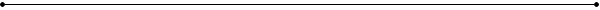 Resumen del ProyectoCapacidades Técnicas / AdministrativasOportunidad de ProyectoExplique el propósito del proyecto – ¿Qué problema/tema abarcará el proyecto?Metas y Objetivos del ProyectoExplique los objetivos del proyecto - ¿Qué está tratando de lograr con el proyecto?Enlace al APSSeleccione cuál de las cuatro áreas del APS al cual el proyecto está vinculado:  Crimen y Prevención de la Violencia	  Derechos Humanos  Reforma al Sistema de Justicia Penal	  Cambio Climático GlobalExplique cómo el proyecto contribuye al objetivo técnico elegido.Estrategia del ProyectoExplique el enfoque propuesto para abordar el tema/oportunidad del proyecto.Ubicación GeográficaDescriba en donde se llevarán a cabo las actividades y lugar en el que se espera que tenga un impacto.Actividades del Proyecto PrimariasResuma brevemente las principales actividades del proyecto.Prácticas transversalesResuma brevemente cómo el proyecto aplicará las prácticas transversales sugeridas en la APS.Capacidad Institucional Describa la capacidad técnica y administrativa de la organización.Acuerdos de la SociedadDescriba cualquier acuerdo de colaboración previstos en detalle, con los nombres de las organizaciones asociadas y su papel específico en el proyecto.